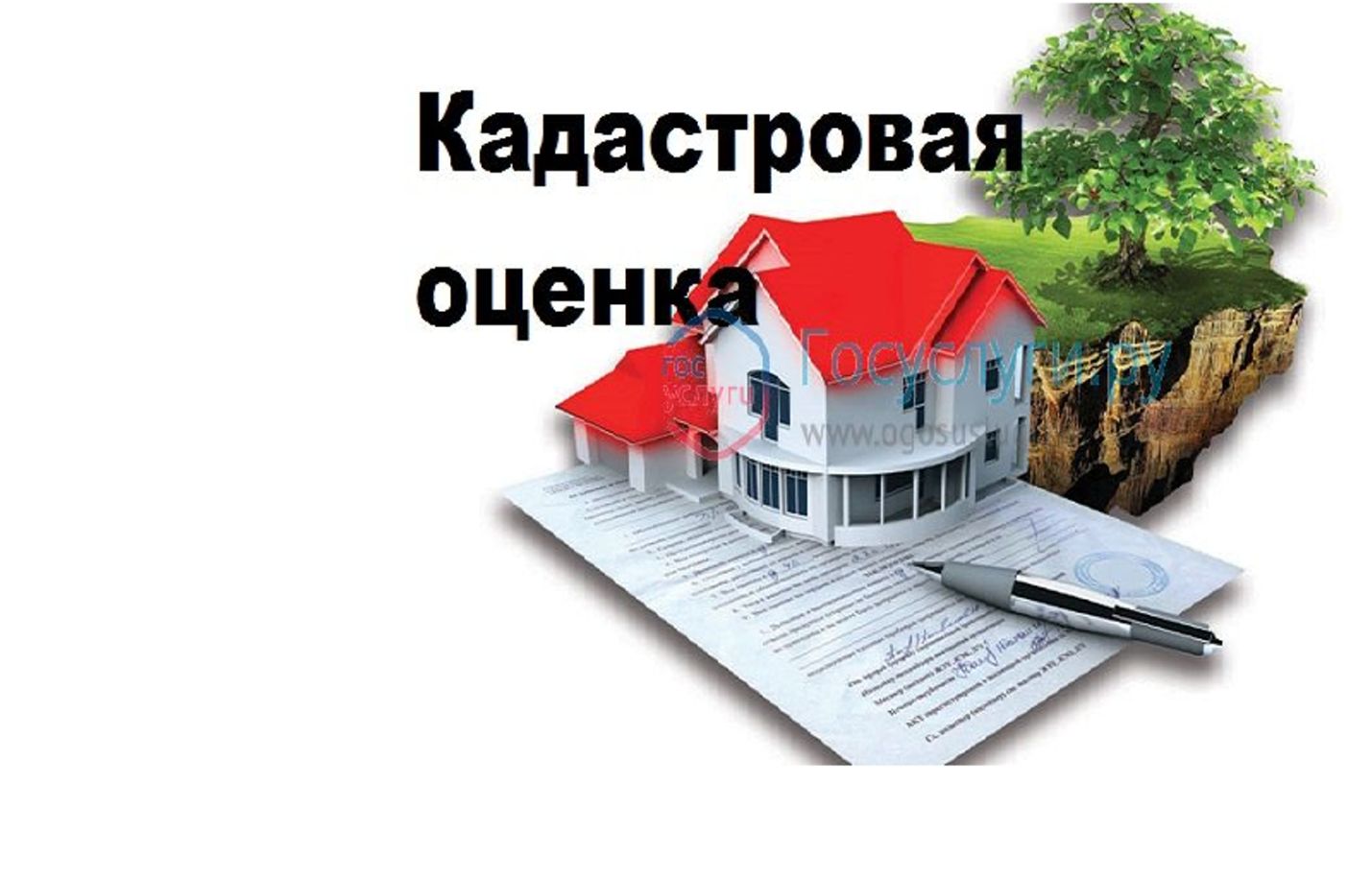 Извещениеоб утверждении результатов определения государственной кадастровой стоимости земель промышленности, энергетики, транспорта, связи, радиовещания, телевидения, информатики, земель для обеспечения космической деятельности, земель обороны, безопасности и земель иного специального назначения, земель особо охраняемых территорий и объектов, земель водного фонда,     расположенных на территории Республики Дагестан1. В соответствии с Федеральным законом от 3 июля 2016 г. № 237-ФЗ  «О государственной кадастровой оценке», постановлением Правительства Республики Дагестан от 17 мая 2018 года № 48 «Вопросы Министерства по земельным и имущественным отношениям Республики Дагестан» и распоряжением Министерства по земельным и имущественным отношениям Республики Дагестан от 23 июля 2019г. № 367«О проведении государственной кадастровой оценки земель промышленности, энергетики, транспорта, связи, радиовещания, телевидения, информатики, земель для обеспечения космической деятельности, земель обороны, безопасности и земель иного специального назначения, земель особо охраняемых территорий и объектов, земель водного фонда» приказом Министерства по земельным и имущественным отношениям Республики Дагестан от 24 ноября 2020 г. № 310 утверждены результаты определения государственной кадастровой стоимости следующих объектов недвижимости, расположенных на территории Республики Дагестан:1) земельных участков с категорией «земли промышленности, энергетики, транспорта, связи, радиовещания, телевидения, информатики, земли для обеспечения космической деятельности, земли обороны, безопасности и земли иного специального назначения»;2) земельных участков с категорией «земли особо охраняемых территорий и объектов»;3) земельных участков с категорией  «земли водного фонда».Указанный приказ размещен на официальном сайте Министерства по земельным и имущественным отношениям Республики Дагестан https://estate.e-dag.ru/ в разделе «Деятельность»/«Государственная кадастровая оценка»/«Результаты государственной кадастровой оценки» и официальном интернет-портале правовой информации http://www.pravo.e-dag.ru   (2020, 27 ноября 2020 г.№ 05032006302).Рассмотрение обращений об исправлении технических и (или) методологических ошибок, допущенных при определении кадастровой стоимости (далее - обращения) осуществляет ГБУ РД «Дагтехкадастр» в порядке, регламентируемом статьей 21 Федерального закона от 3 июля 2016 г. № 237-ФЗ «О государственной кадастровой оценке».Порядок подачи обращенийСпособы подачи обращений· На электронную почту ГБУ РД «Дагтехкадастр»: zgko@dagbti.com;· Почтовым отправлением в ГБУ РД «Дагтехкадастр» по адресу: 367000,  г. Махачкала, ул. Абубукарова 18А;· Личный прием обращением в ГБУ РД «Дагтехкадастр» с целью предотвращения угрозы распространения короновирусной инфекции временно приостановлен.Необходимые документы· Заявление, которое должно содержать:1) фамилию, имя и отчество (последнее - при наличии) физического лица, полное наименование юридического лица, номер контактного телефона, адрес электронной почты (при наличии) лица, подавшего обращение об исправлении технической и (или) методологической ошибок, допущенных при определении кадастровой стоимости;2) кадастровый номер и (или) адрес объекта недвижимости (объектов недвижимости), в отношении которого подается обращение об исправлении технической и (или) методологической ошибок, допущенных при определении кадастровой стоимости;3) суть обращения об исправлении технической и (или) методологической ошибок, допущенных при определении кадастровой стоимости, с указанием (по желанию) номеров страниц отчета, на которых содержатся соответствующие ошибки;4) информацию о необходимости предоставления разъяснений, связанных с определением кадастровой стоимости.· Документы, подтверждающие наличие технической и (или) методологической ошибок, допущенных при определении кадастровой стоимости: выписки из Единого государственного реестра недвижимости, схемы территориального планирования, генеральные планы, правила землепользования и застройки муниципальных образований Республики Дагестан, перечень объектов недвижимости, подлежащих государственной кадастровой оценке, иные документы, содержащие сведения о характеристиках объектов недвижимости.· Декларация о характеристиках объекта недвижимости (при наличии).· Иные документы, которые, по мнению заявителя, имеют значение для рассмотрения (при наличии).1. Скачайте форму заявления об исправлении ошибки (на официальном сайте ГБУ РД «Дагтехкадастр» https://дагбти.рф в разделе «Кадастровая оценка»)2.Заполните   заявление  3. Направьте замечание любым удобным для Вас способом